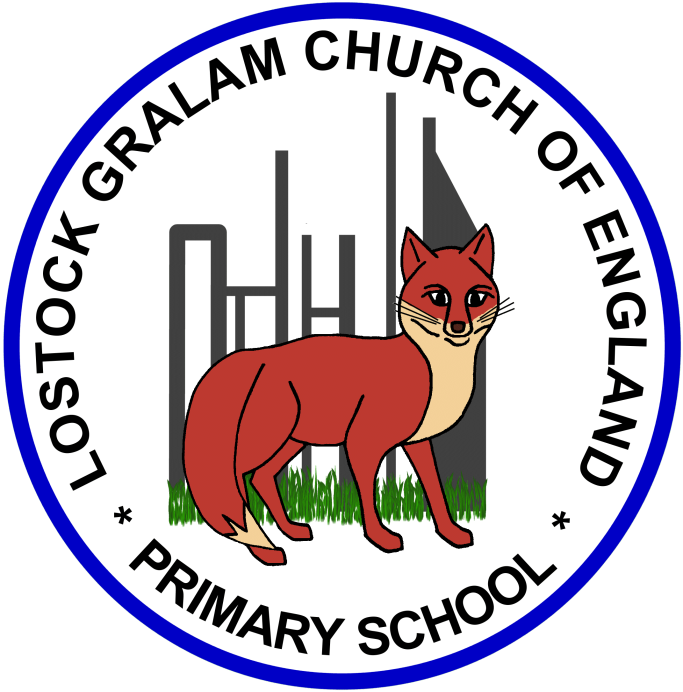 Home Learning – this timetable is intended as a guide to support learning at home during a prolonged period of school closure. We appreciate that you will have differing demands on your time but hope that this helps in continuing ‘a love learning’ at home. We will also be updating the class blog daily with any specific activities that you can do each day and further resources that you may need. Mrs Evans, Mrs Brennan and Mrs O’MarahIf you have issues with usernames and passwords, please contact admin@lostockgralam.cheshire.sch.uk‘A Love for Learning’ – Using the links above, please research each area and respond in the exercise book provided. This could be a written response; fact sheet, poster, poem, non-fiction report, diary entry, newspaper article, diagrams, maps…there are lots of things to learn on each part so break each activity up into sections to study and record.GoldfinchesSummer Week 1Before 9:00am9:00 – 10:0010:00-11:0011:00-12:00Lunchtime – 12:00 -12.3012:30 – 1.001:00 – 2:002:00 – 3:153.15 – 4:00MondayEat breakfast, make your bed, get washed and dressed, any laundry in the basket. Family walk with the dog (if you have got one!) Five-day/indoor exercises/indoor yoga or other exercise if wet. https://www.youtube.com/user/CosmicKidsYogahttps://www.gonoodle.com/https://www.nhs.uk/10-minute-shake-up/shake-upsWork from the packs that have been sent home/CGP books/First4Maths activities/fluency grids/any specified work from the daily blogTT Rock Stars - https://play.ttrockstars.com/auth/schoolhttps://www.topmarks.co.uk/Search.aspx?q=anglesCreative Time – Lego, drawing, crafting, music, cooking, baking, coding, painting.coding - https://www.scratchjr.org/	https://code.org/Lunchtime – 12:00 -12.30Tidy Time – Wipe down kitchen table and chairs, wash and dry kitchen dishes, tidy bedroom and loungeQuiet Time – Reading, Puzzles, Nap (No Electronics) Geography/ ScienceWater Cycle project. Research, investigate and create a poster/ diagram or leaflet to explain.Afternoon Fresh Air – Bike, Walk the dog, play outside.TuesdayEat breakfast, make your bed, get washed and dressed, any laundry in the basket. Family walk with the dog (if you have got one!) Five-day/indoor exercises/indoor yoga or other exercise if wet. https://www.youtube.com/user/CosmicKidsYogahttps://www.gonoodle.com/https://www.nhs.uk/10-minute-shake-up/shake-upsWork from the packs that have been sent home/CGP books/First4Maths activities/fluency grids/any specified work from the daily blogTT Rock Stars - https://play.ttrockstars.com/auth/schoolhttps://www.topmarks.co.uk/Search.aspx?q=anglesCreative Time – Lego, drawing, crafting, music, cooking, baking, coding, painting.coding - https://www.scratchjr.org/	https://code.org/Lunchtime – 12:00 -12.30Tidy Time – Wipe down kitchen table and chairs, wash and dry kitchen dishes, tidy bedroom and loungeQuiet Time – Reading, Puzzles, Nap (No Electronics) Geography/ ScienceWater Cycle project. Research, investigate and create a poster/ diagram or leaflet to explain.Afternoon Fresh Air – Bike, Walk the dog, play outside.WednesdayEat breakfast, make your bed, get washed and dressed, any laundry in the basket. Family walk with the dog (if you have got one!) Five-day/indoor exercises/indoor yoga or other exercise if wet. https://www.youtube.com/user/CosmicKidsYogahttps://www.gonoodle.com/https://www.nhs.uk/10-minute-shake-up/shake-upsWork from the packs that have been sent home/CGP books/First4Maths activities/fluency grids/any specified work from the daily blogTT Rock Stars - https://play.ttrockstars.com/auth/schoolhttps://www.topmarks.co.uk/Search.aspx?q=anglesCreative Time – Lego, drawing, crafting, music, cooking, baking, coding, painting.coding - https://www.scratchjr.org/	https://code.org/Lunchtime – 12:00 -12.30Tidy Time – Wipe down kitchen table and chairs, wash and dry kitchen dishes, tidy bedroom and loungeQuiet Time – Reading, Puzzles, Nap (No Electronics) Geography/ ScienceWater Cycle project. Research, investigate and create a poster/ diagram or leaflet to explain.Afternoon Fresh Air – Bike, Walk the dog, play outside.ThursdayEat breakfast, make your bed, get washed and dressed, any laundry in the basket. Family walk with the dog (if you have got one!) Five-day/indoor exercises/indoor yoga or other exercise if wet. https://www.youtube.com/user/CosmicKidsYogahttps://www.gonoodle.com/https://www.nhs.uk/10-minute-shake-up/shake-upsWork from the packs that have been sent home/CGP books/First4Maths activities/fluency grids/any specified work from the daily blogTT Rock Stars - https://play.ttrockstars.com/auth/schoolhttps://www.topmarks.co.uk/Search.aspx?q=anglesCreative Time – Lego, drawing, crafting, music, cooking, baking, coding, painting.coding - https://www.scratchjr.org/	https://code.org/Lunchtime – 12:00 -12.30Tidy Time – Wipe down kitchen table and chairs, wash and dry kitchen dishes, tidy bedroom and loungeQuiet Time – Reading, Puzzles, Nap (No Electronics) Geography/ ScienceWater Cycle project. Research, investigate and create a poster/ diagram or leaflet to explain.Afternoon Fresh Air – Bike, Walk the dog, play outside.FridayEat breakfast, make your bed, get washed and dressed, any laundry in the basket. Family walk with the dog (if you have got one!) Five-day/indoor exercises/indoor yoga or other exercise if wet. https://www.youtube.com/user/CosmicKidsYogahttps://www.gonoodle.com/https://www.nhs.uk/10-minute-shake-up/shake-upsWork from the packs that have been sent home/CGP books/First4Maths activities/fluency grids/any specified work from the daily blogTT Rock Stars - https://play.ttrockstars.com/auth/schoolhttps://www.topmarks.co.uk/Search.aspx?q=anglesCreative Time – Lego, drawing, crafting, music, cooking, baking, coding, painting.coding - https://www.scratchjr.org/	https://code.org/Lunchtime – 12:00 -12.30Tidy Time – Wipe down kitchen table and chairs, wash and dry kitchen dishes, tidy bedroom and loungeQuiet Time – Reading, Puzzles, Nap (No Electronics) Geography/ ScienceWater Cycle project. Research, investigate and create a poster/ diagram or leaflet to explain.Afternoon Fresh Air – Bike, Walk the dog, play outside.Monday20th AprilMaths: Use The ISEEMATHS home learning lesson for Y3/4. If you haven’t started any of these yet, then it is important to start at the   beginning with Monday 23rd March.http://www.iseemaths.com/lessons34/      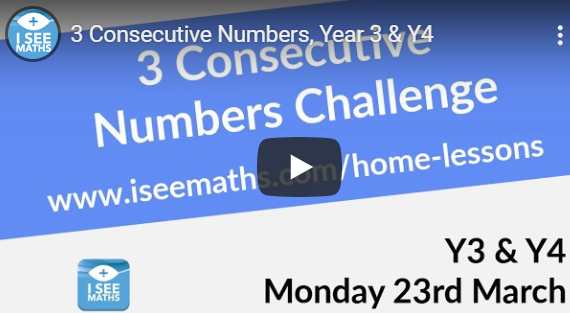 Spelling: Practise this week’s spellings. Think about how we do it in class with the pyramid. (Spellings attached to today’s Blog) Geography/Science Project: The Water Cycle Research what the water cycle is and how it works.Have a go at setting your own investigation up like the video clip. Perhaps take some photos of each stage.Draw/paint your own diagram or make a leaflet to explain the water cycle. Can you include this vocabulary? evaporation, transpiration, precipitation, condensationHave a go at explaining the water cycle to someone else in your family. (Perhaps record your own video clip of you doing this!Useful websites: https://www.bbc.co.uk/bitesize/topics/zkgg87h/articles/z3wpp39  https://www.theschoolrun.com/homework-help/water-and-the-water-cyclehttps://www.natgeokids.com/uk/discover/science/nature/water-cycle/https://www.youtube.com/watch?v=U80LVjVX75kFurther resources are also attached (power point, reading comprehension, key terms) Tuesday21st AprilTimes Tables: Focus on 9x table this week. Lots of ways of practising online with the link below:https://www.timestables.co.uk/9-times-table.html Reading: Have a go at the Danny the Rain Droplet Reading Comprehension. Choose which level of difficulty you want to have a go at.Geography/Science Project: The Water Cycle Research what the water cycle is and how it works.Have a go at setting your own investigation up like the video clip. Perhaps take some photos of each stage.Draw/paint your own diagram or make a leaflet to explain the water cycle. Can you include this vocabulary? evaporation, transpiration, precipitation, condensationHave a go at explaining the water cycle to someone else in your family. (Perhaps record your own video clip of you doing this!Useful websites: https://www.bbc.co.uk/bitesize/topics/zkgg87h/articles/z3wpp39  https://www.theschoolrun.com/homework-help/water-and-the-water-cyclehttps://www.natgeokids.com/uk/discover/science/nature/water-cycle/https://www.youtube.com/watch?v=U80LVjVX75kFurther resources are also attached (power point, reading comprehension, key terms) Wednesday22nd AprilMaths:  ISEEMATHS home learning lesson for Y3/4. Continue with the next lesson (Tuesday 24th March) Spelling/Handwriting: Find out the meaning of your words. Make sentences out of your spellings and practise your handwriting when recording them.Geography/Science Project: The Water Cycle Research what the water cycle is and how it works.Have a go at setting your own investigation up like the video clip. Perhaps take some photos of each stage.Draw/paint your own diagram or make a leaflet to explain the water cycle. Can you include this vocabulary? evaporation, transpiration, precipitation, condensationHave a go at explaining the water cycle to someone else in your family. (Perhaps record your own video clip of you doing this!Useful websites: https://www.bbc.co.uk/bitesize/topics/zkgg87h/articles/z3wpp39  https://www.theschoolrun.com/homework-help/water-and-the-water-cyclehttps://www.natgeokids.com/uk/discover/science/nature/water-cycle/https://www.youtube.com/watch?v=U80LVjVX75kFurther resources are also attached (power point, reading comprehension, key terms) Thursday23rd AprilTimes Tables: Look at the loop card game (attached) for the 7 x table. Can you make your own version for the 9x table? You just need some scrap rectangles of paper or card.Writing:  Write the explanation for your Water Cycle. Include the key words in it. Make labels for each part of your diagram.Geography/Science Project: The Water Cycle Research what the water cycle is and how it works.Have a go at setting your own investigation up like the video clip. Perhaps take some photos of each stage.Draw/paint your own diagram or make a leaflet to explain the water cycle. Can you include this vocabulary? evaporation, transpiration, precipitation, condensationHave a go at explaining the water cycle to someone else in your family. (Perhaps record your own video clip of you doing this!Useful websites: https://www.bbc.co.uk/bitesize/topics/zkgg87h/articles/z3wpp39  https://www.theschoolrun.com/homework-help/water-and-the-water-cyclehttps://www.natgeokids.com/uk/discover/science/nature/water-cycle/https://www.youtube.com/watch?v=U80LVjVX75kFurther resources are also attached (power point, reading comprehension, key terms) Friday24th AprilMaths:  ISEEMATHS home learning lesson for Y3/4. Continue with the next lesson (Wednesday 25th March) Spelling: Chalk your spellings outside or make your own spelling doodle for this week’s words. Ask an adult in your house to test you on your spellings. Perhaps you could test them! Geography/Science Project: The Water Cycle Research what the water cycle is and how it works.Have a go at setting your own investigation up like the video clip. Perhaps take some photos of each stage.Draw/paint your own diagram or make a leaflet to explain the water cycle. Can you include this vocabulary? evaporation, transpiration, precipitation, condensationHave a go at explaining the water cycle to someone else in your family. (Perhaps record your own video clip of you doing this!Useful websites: https://www.bbc.co.uk/bitesize/topics/zkgg87h/articles/z3wpp39  https://www.theschoolrun.com/homework-help/water-and-the-water-cyclehttps://www.natgeokids.com/uk/discover/science/nature/water-cycle/https://www.youtube.com/watch?v=U80LVjVX75kFurther resources are also attached (power point, reading comprehension, key terms) 